EASY WAYS TO HELP PROTECT OUR NATURAL RESOURCESPick several, a few, or even just one of these actions. Every little bit helps.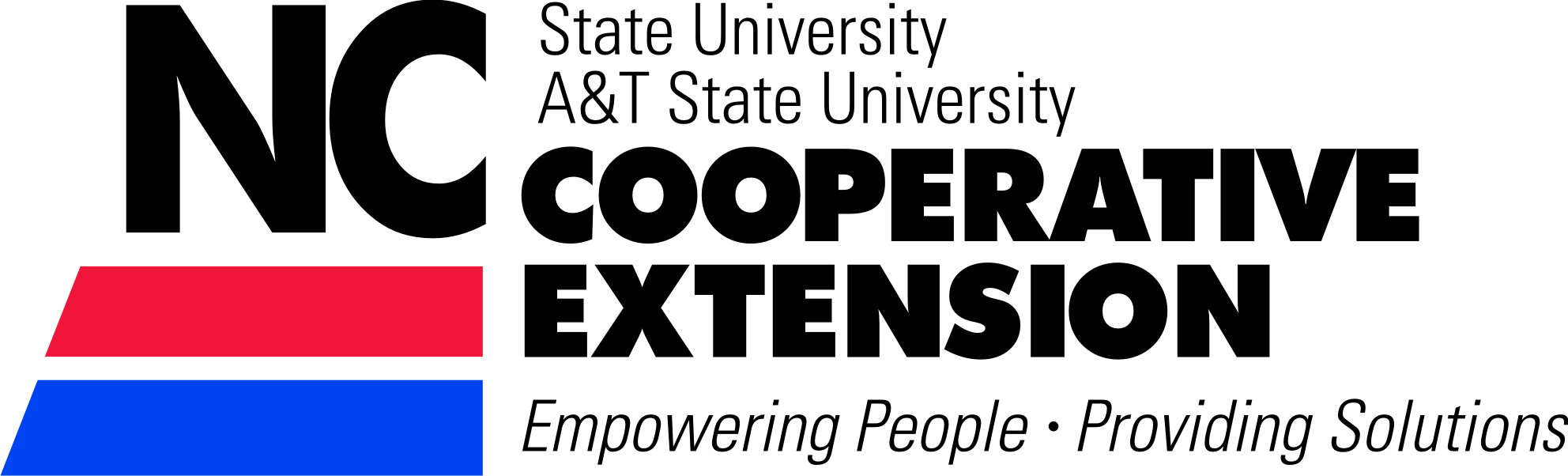 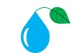 Pick up and throw away your pet’s wasteKeep your fridge & freezer maintained – replace bad seals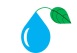 Eat seasonal foodGet rid our your second fridge if you canBuy local and when possible organicReplace washers on dripping tapsSupport Farmers Markets, local farmers and growersBoil only as much water as you’ll use when making a cup of teaBuy unpackaged fruit and vegetablesSave energy when boiling water by putting a lid on the potAvoid highly processed foodsAvoid pre-heating your oven when possible (e.g. re-heating food)Buy food without additives or preservativesUse only hand pump spray cansTake your own basket or cloth bag to carry shoppingBurn only dry firewoodAvoid purchases which are over-packagedFind out where the goods you buy come from, support localBuy bulk and use your own containersCollect rain water to use for your lawn or garden or to wash your vehiclePurchase goods in re-usable containersEnsure your hot water boiler has a lagging jacketVolunteer to start a community gardenInstall a solar hot water heaterBreast feed your babyRe-use paper and envelopesRe-use Ziploc bagsAvoid bleached and colored tissues & toilet paperGive surplus food away to othersCall first and avoid wasted shopping tripsUse the smallest and most energy efficient appliances you canSave trees - re-use printer paper, print on the other side or make notepadsMake your kitchen a glad-wrap & aluminum foil free zone, or at least recycle the foilMake photocopies double-sidedCompost your food scraps and green wasteWash only full loads of laundryHave a worm farm at home and let them compost your food wasteUse warm & cold settings in washing machine rather than hotRecycle paper, cardboard, plastics, cans and glassUse Energy Star light bulbsUse non-toxic, plant-based soaps and detergentsIf you leave a room turn the lights, ceiling fans, and appliances offDisregard fashion trends, buy for longevityUse a hot water bottle instead of an electric blanketAvoid one-use products like paper towelsInflate tires to correct pressure & save fuelAvoid Styrofoam cups, plates, and packagingConserve gas by walking and cyclingAvoid disposable cups, plates & utensils unless made from renewables like potato or corn starchCar pool when possibleUse cloth napkinsKeep your car correctly tunedRecycle clothes and shoesDrive the smallest and most fuel efficient car you canHang your clothes on the line to dryDrive economicallyEnsure your home is well insulatedUse public transportationTurn down your hot water heaterPlant treesTake shorter showers, save waterVolunteer to maintain parks & beachesChange showerheads to low-flowSupport conservation programsTake showers rather than bathsExplore and learn about your bio-regionTurn off water when brushing teethPractice preventative health careKeep blinds and curtains closed on cold nightsSupport ecologically sound productsUse rechargeable batteriesDon’t wasteLearn where energy for your home comes fromTeach children ecological wisdom & sustainabilityLearn where your sewage goesBecome involved in community projectsDiscover where the rain goes when it leaves your yard. What pollutants are going with it?Be an active voterPlug appliances into a power strip so all power will be turned off  when not in use (incl. TV, computers & printers) - avoid standbyAttend Council meetingsUnplug rechargeable devices when not in useVote for people who understand and promote sustainabilityMend and repair rather than discard and replaceWatch less TV and increase creative learningInstall dual flush toiletsTake responsibility for your actionsUse non-toxic pest control if possibleDon’t bag your grass clippings; leave them as natural fertilizerWash your vehicle on grass or gravel, not the street or drivewayThink globally – act locallyCopy this and share it with others